Comunicado No 12Cambio del logotipo de la InstituciónLa Rectoría informa a la comunidad eafitense que, con motivo de la nueva visión de marca de la Institución, Inspira Crea Transforma, y en la que se proyecta una universidad contemporánea y en permanente transformación, el logotipo de EAFIT se simplificó y su aplicación debe realizarse en todas las piezas gráficas, tanto físicas como digitales.La nueva identidad gráfica prescinde del triángulo y del piñón para quedar solo con las palabras Universidad EAFIT en colores azules y subrayados con una línea curva que representan los arcos del Centro Cultural Biblioteca Luis Echavarría Villegas.  No obstante, el triángulo y el piñón, que integran el escudo de la Universidad, continuarán siendo elementos protagónicos en las actividades institucionales protocolarias.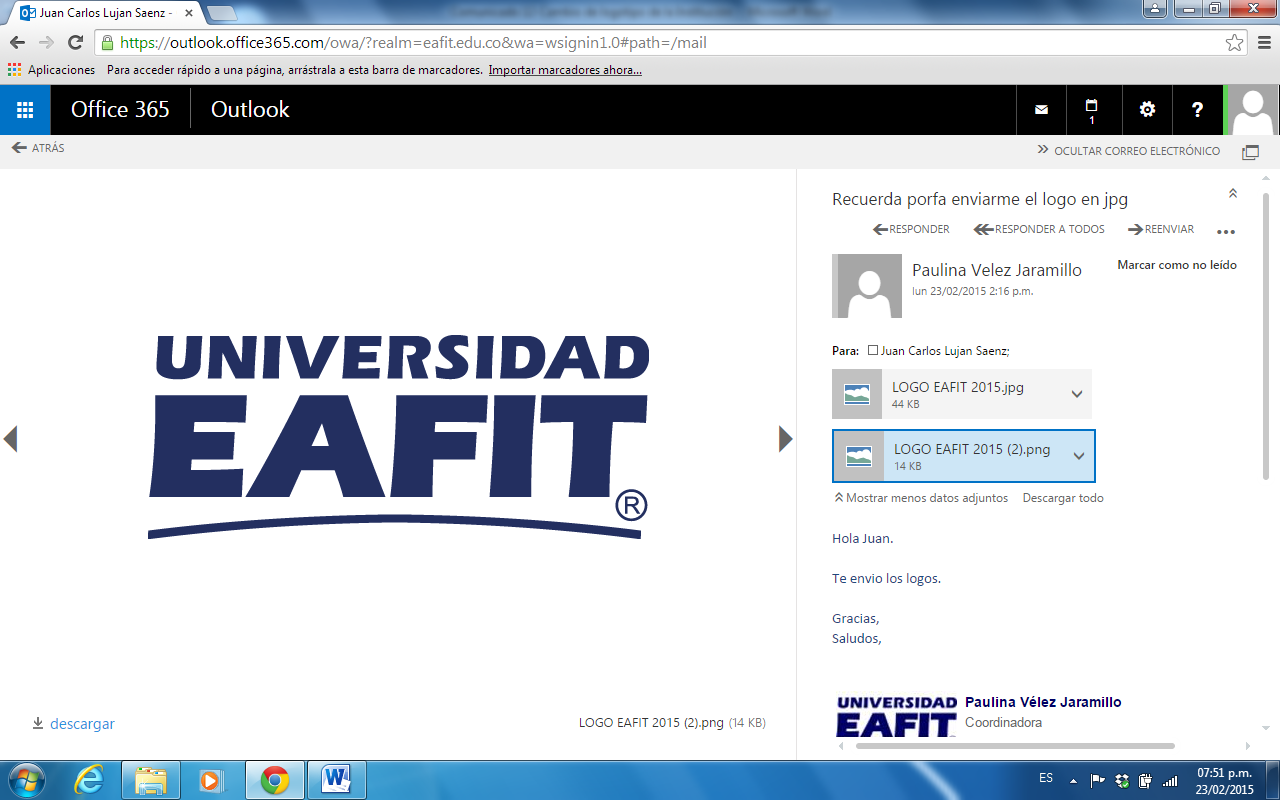 Para aplicar el cambio, se puede ingresar al instructivo que aparece en la intranet Entrenos y donde se explica cómo realizar este procedimiento.El logotipo cuenta con un tipo de letra sólida, simplificada y reconocible, y deberá utilizarse en elementos como papelería institucional, tarjetas de presentación, firma del correo electrónico, presentaciones, piezas publicitarias y señalizaciones dentro del campus.De igual forma, cada empleado deberá actualizar su firma de correo electrónico institucional, lo que incluye el nuevo logotipo, así como la nueva visión de marca, Inspira Crea Transforma, en la parte final. El modelo de nueva firma institucional se encuentra en http://www.eafit.edu.co/firmadigital/firma-Universidad-EAFIT.htmlAsí mismo, les solicitamos a las unidades académicas y administrativas informen acerca de estos cambios a sus grupos de interés y a las entidades aliadas con el fin de que conozcan esta transformación y puedan aplicarla en el momento en que se requiera.Esperamos que los eafitenses se apropien de una manera ágil de estas modificaciones de la imagen corporativa, que denotan una universidad renovada que, en sus 55 años de vida institucional, tiene como meta inspirar, crear y transformar a su población y a su entorno.Juan Luis Mejía ArangoRectorMedellín, 25 de febrero de 2015